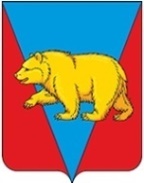 ДОЛГОМОСТОВСКИЙ СЕЛЬСКИЙ СОВЕТ ДЕПУТАТОВАБАНСКОГО РАЙОНА КРАСНОЯРСКОГО КРАЯ РЕШЕНИЕ06.06.2022		                          с. Долгий Мост                             № 23-77РО назначении половины членов конкурсной комиссии по проведению конкурса по отбору кандидатур надолжность Главы Долгомостовского сельсоветаАбанского районаВ соответствии со статьей 36 Федерального закона от 6 октября 2003 года № 131-ФЗ «Об общих принципах организации местного самоуправления в Российской Федерации», Уставом Долгомостовского сельсовета Абанского района района Красноярского края, пунктом 2.1 раздела 2 Порядка проведения конкурса по отбору кандидатур на должность Главы Долгомостовского сельсовета Абанского района, утвержденного решением Собрания депутатов Долгомостовского сельсовета Абанского района от  19.11.2020 № 5 -13Р,  Долгомостовский сельский Совет депутатов РЕШИЛ:1. Назначить половину членов конкурсной комиссии по проведению конкурса по отбору кандидатур на должность Главы Долгомостовского сельсовета Абанского района с учетом их персональных данных на непостоянной безвозмездной основе в следующем составе:2. Одновременно с принятием решения о проведении конкурса направить Главе Абанского муниципального района Красноярского края обращение, содержащее в себе уведомление о назначении половины членов конкурсной комиссии, с учетом их персональных данных (Ф.И.О, образование, место работы, занимаемая должность (социальный статус), адрес места жительства) и просьбу о назначении им другой половины членов конкурсной комиссии.3.  Обнародовать настоящее решение в газете «Ведомости Долгомостовского сельсовета», а  также разместить на официальном сайте  администрации Долгомостовского сельсовета  в информационно-телекоммуникационной сети «Интернет».4. Настоящее решение вступает в силу со дня его официального  опубликования (обнародовании).Председатель  Долгомостовского Сельского Совета депутатов                                                   О.А.ГолощаповИ.о.главы  Долгомостовского сельсовета                                          Л.Д.Попова                                                                            № п/пФамилия ИмяОтчествоОбразованиеМесто работы, занимаемая должность (социальный статус)Адрес местажительства123451Козаков Владимир АлександровичИвановичВысшее пенсионерКрасноярский край,Абанский  район,с.Долгий Мост, ул.Пушкина,д.1,кв.42Ехалов  Владимир  МихайловичСреднее специальное ОП-86 ПСЧ 10  ПСО ФПС ГПС МЧС России по Красноярскому краю. Начальник отдельного постаКрасноярский край,Абанский  район,с.Долгий Мост, ул.Дзержинского,д.28, кв.13Гриц Елена АнатольевнаВысшее   Заведующий МКДОУ «Долгомостовский детский сад»Красноярский край,Абанский  район,с.Долгий Мост, ул.Ленина,д.111